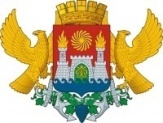 РОССИЙСКАЯ ФЕДЕРАЦИЯМИНИСТЕРСТВО ОБРАЗОВАНИЯ И НАУКИ РЕСПУБЛИКИ ДАГЕСТАНУПРАВЛЕНИЕ ОБРАЗОВАНИЯ Г. МАХАЧКАЛЫМУНИЦИПАЛЬНОЕ БЮДЖЕТНОЕ ОБЩЕОБРАЗОВАТЕЛЬНОЕ УЧРЕЖДЕНИЕ«ЛИЦЕЙ №52»ул. Громова,6-А          e-mаil: ege200652@yandex.ru        факс(8722)694780    тел. 69-47-80, 69-06-58Приказ_______________2019г.                                                                                                  №______«О проведении смотра  предметных кабинетов с целью проверки   готовности лицея к новому 2019-2020 учебному году».        В целях проверки готовности лицея к новому 2019-2020 учебному году, организованного начала учебного года, совершенствования работы опорных предметных кабинетов по созданию эффективных условий для повышения профессионализма педагогов и повышению качества образования  ПРИКАЗЫВАЮ:Провести смотр предметных кабинетов   -  30.08., 31.08.2019г.Создать комиссию для проведения смотра кабинетов в составе:                -   Магомедов А.Д. – председатель комиссии (профком)                -  Сафарова С.Ш. –   директор лицея                -   Селимов Н.И. –    зам. директора по УВР                -   Ибрагимова У.М. - зам. директора по УВР                -   Султанова С.Ф.   - зам. директора по УВР                -   Магомедова Н.В. – зам. директора по НМР                -   Приходько Т.В. -  зам. директора по ВР                -   Лозбинева Л.Ю. - зам. Директора по ИОППо итогам смотра предметных кабинетов   составить АКТ о готовности кабинетов к новому  2019-2020 учебному году и подготовить  Справку.Ответственным за составление Акта и Справки по итогам смотра предметных кабинетов   назначить Магомедова А.Д., председателя комиссии.Контроль исполнения данного приказа оставляю за собой.Директор МБОУ «Лицей №52»                                Сафарова С.Ш.РОССИЙСКАЯ ФЕДЕРАЦИЯМИНИСТЕРСТВО ОБРАЗОВАНИЯ И НАУКИ РЕСПУБЛИКИ ДАГЕСТАНУПРАВЛЕНИЕ ОБРАЗОВАНИЯ Г. МАХАЧКАЛЫМУНИЦИПАЛЬНОЕ БЮДЖЕТНОЕ ОБЩЕОБРАЗОВАТЕЛЬНОЕ УЧРЕЖДЕНИЕ«ЛИЦЕЙ №52»ул. Громова,6-А          e-mаil: ege200652@yandex.ru        факс(8722)694780    тел. 69-47-80, 69-06-58Приказ___________2019г.                                                                                                           №  ____                                                                                  «Об итогах смотра  предметных кабинетов  и  проверки готовности лицея к новому 2019-2020 учебному  году»             Среди основных задач проверки кабинетов — это изучение состояния учебных кабинетов и определение мер для оказания помощи педагогическим работникам, ведущей к наращиванию и оптимизации использования методических ресурсов. Особая роль в решении этой актуальной задачи принадлежит методической деятельности педагогов, в том числе по созданию опорных предметных кабинетов. От профессионального, творческого потенциала личности педагога, его способности воспринимать и реализовать идеи современной философии образования зависит судьба проводимых реформ.     Согласно плану внутришкольного контроля  была проведена проверка учебных кабинетов с целью анализа  готовности кабинетов к новому учебному году по направлениям:Санитарное состояние  кабинетаЭстетика оформления кабинетаОборудование кабинетаНеобходимая документацияСоответствие оборудования, учебно-методического комплекса средств обучения, учебников, дидактического материала его профилюВ целях проверки готовности лицея к новому 2019-2020 учебному году, организованного начала учебного года, совершенствования образовательного процесса и повышения  значимости системы методической работы, целью которой остается рост профессионального уровня педагогических кадровПРИКАЗЫВАЮ:По санитарному состоянию предметные кабинеты признать  готовыми к новому учебному году.По  учебно-методическому, информационному сопровождению учебного процесса в лицее предметные кабинеты  признать  готовыми к новому учебному году на недостаточном уровне.Отметить положительную работу по поддержанию хорошего состояния кабинетов заведующими Абдулаевой П.А.,Омаровой Э.Г., Садуевой Б.М., Мельниковой Н.Н., Рахметулаевой Г.Г., Гаджимагомедовой М.М., Зинатулаевой О.А., Бутаевой Ф.Ф., Ахмедовым А.М., Маллаевой Т.Г., Комаровой Е.К., Бабаевой Н.Н., Мугидиновой З.М., Мадиевой Э.Г., Яхьяевой О.М., Гадживахидовой Ф.А., Ахмедовой А.Г., Гаджиевой И.М., Магомедовой Ш.И.Всем педагогам, заведующим кабинетами необходимо:выстроить работу закрепленного кабинета с перспективой, в соответствии с современными подходами и требованиями,продолжать оснащать свой кабинет учебно-дидактическим материалом, наглядными пособиями, современными средствами обучения;в срок до 01.09. 2019 года довести состояние закрепленного кабинета до уровня соответствия его профиля и с учетом сделанных замечаний;представить паспорт кабинета к началу 2018/2019учебного года с исправлениями и с учетом  сделанных замечаний;Заведующим кабинетами № №62,66,57,58 (Гаджиевой З.Р., Яхьяевой О.М., Ахмедовой А.Г., Ибрагимовой А.К.)  провести тщательную инвентаризацию оборудования кабинетов и в соответствии с заявками заведующих кабинетами составить план-график ремонта, обновления оснащения в кабинетах и замены устаревшего в порядке очередности.Заведующим кабинетами №№33,34,62,64,65(Учуева Ш.А., Савина В.И., Гаджиева З.Р., Нурмагомедова Х.А., Магомедвелиева К.Д.) продумать  тематическое оформление своих кабинетов.Заведующим кабинетами №№20, 15 (Субхангулова А.Д., Степина М.В.) активнее использовать интерактивное оборудование и составить план-работы кабинетов.Справку обсудить на совещании при директоре.Директор МБОУ «Лицей №52»                                Сафарова С.Ш.С приказом ознакомлены: Гаджиева З.Р. - Яхьяева О.М. - Ахмедова А.Г. -  Ибрагимова А.К.- Учуева Ш.А.- Савина В.И.-Нурмагомедова Х.А. - Магомедвелиева К.Д. – Субхангулова А.Д. – Степина М.В. -